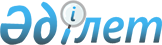 "Қазақстан Республикасының әкімшілік-аумақтық құрылысының кейбір мәселелері туралы" Қазақстан Республикасының Президенті Жарлығының жобасы туралыҚазақстан Республикасы Үкіметінің 2022 жылғы 29 сәуірдегі № 263 қаулысы
      "Қазақстан Республикасының әкімшілік-аумақтық құрылысы туралы" 1993 жылғы 8 желтоқсандағы Қазақстан Республикасының Заңы  10-бабының 1) тармақшасына сәйкес Қазақстан Республикасының Үкіметі ҚАУЛЫ ЕТЕДІ:
      "Қазақстан Республикасының әкімшілік-аумақтық құрылысының кейбір мәселелері туралы" Қазақстан Республикасының Президенті Жарлығының жобасы Қазақстан Республикасы Президентінің қарауына енгізілсін. Қазақстан Республикасының әкімшілік-аумақтық құрылысының кейбір мәселелері туралы
      "Қазақстан Республикасының әкімшілік-аумақтық құрылысы туралы" Қазақстан Республикасы Заңының 9-бабына сәйкес ҚАУЛЫ ЕТЕМІН: 
      1. Шығыс Қазақстан облысы Тарбағатай ауданының әкімшілік орталығы Шығыс Қазақстан облысы Тарбағатай ауданының Ақсуат ауылынан Ақжар ауылына көшірілсін.
      2. Шығыс Қазақстан облысының құрамында:
      1) Тарбағатай ауданының құрамынан бөлу жолымен әкімшілік орталығы Ақсуат ауылында орналасатын Ақсуат ауданы;
      2) Көкпекті ауданының құрамынан бөлу жолымен әкімшілік орталығы Самар ауылында орналасатын Самар ауданы құрылсын.
      3. Орталық мемлекеттік органдар, Шығыс Қазақстан облысының жергілікті өкілді және атқарушы органдары орталық мемлекеттік органдардың тиісті аумақтық бөлімшелерінің, жергілікті өкілді және атқарушы органдар мен ұйымдардың іркіліссіз және тиімді жұмыс істеуін қамтамасыз ету жөнінде шаралар қабылдасын. 
      4. Осы Жарлықтың орындалуын бақылау Қазақстан Республикасы Президентінің Әкімшілігіне жүктелсін.
      5. Осы Жарлық алғашқы ресми жарияланған күнінен бастап қолданысқа енгізіледі.
					© 2012. Қазақстан Республикасы Әділет министрлігінің «Қазақстан Республикасының Заңнама және құқықтық ақпарат институты» ШЖҚ РМК
				
      Қазақстан РеспубликасыныңПремьер-Министрі

Ә. Смайылов

      Қазақстан РеспубликасыныңПрезиденті

Қ.Тоқаев
